IRO.271.2.22.2022.MKGZałącznik nr 4a do SWZ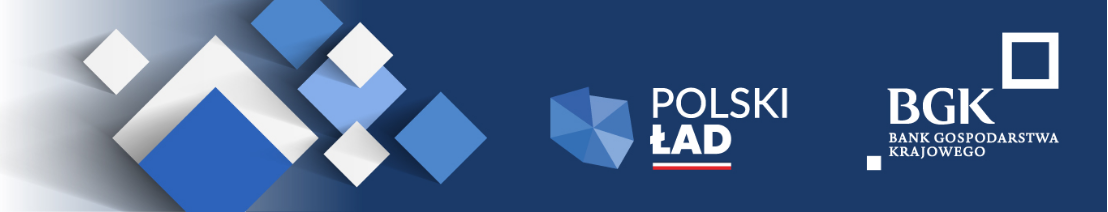 ZAMAWIAJĄCY: Gmina Piekoszówul. Częstochowska 66a26-065 PiekoszówOŚWIADCZENIE DOTYCZĄCE PODSTAW WYKLUCZENIA Z POSTĘPOWANIA- wzór - ………………………………………………………………………………………………………………………………………………...………………………………………………………………………………………………………………………………………………...(pełna nazwa/firma, adres, w zależności od podmiotu: NIP/PESEL, KRS/CEiDG)reprezentowany przez: ……………………………………………..………………………...............………………………………………………………(imię, nazwisko, stanowisko/podstawa do reprezentacji)Dotyczy: „Budowa i wyposażenie Punktu Selektywnej Zbiórki Odpadów Komunalnych na terenie gminy Piekoszów wraz z zakupem urządzeń komunalnych – Zakup  i dostawa samochodu dostawczego z podwójną kabiną - Samochód dostawczy typu BUS”W związku z art. 7 ust. 1 ustawy z dnia 13 kwietnia 2022 r.  o szczególnych rozwiązaniach w zakresie przeciwdziałania wspieraniu agresji na Ukrainę oraz służących ochronie bezpieczeństwa narodowego OŚWIADCZAM, że: 1)	Wykonawca jest* / nie jest* wymieniony w wykazach określonych w rozporządzeniu 765/2006 i rozporządzeniu 269/2014 albo wpisany na listę na podstawie decyzji w sprawie wpisu na listę rozstrzygającej o zastosowaniu środka, o którym mowa w art. 1 pkt 3 ww. ustawy; 2)	beneficjentem rzeczywistym Wykonawcy w rozumieniu ustawy z dnia 1 marca 2018 r. o przeciwdziałaniu praniu pieniędzy oraz finansowaniu terroryzmu (Dz. U. z 2022 r. poz. 593 i 655) jest* / nie jest* osoba wymieniona w wykazach określonych w rozporządzeniu 765/2006 i rozporządzeniu 269/2014 albo wpisana na listę lub będąca takim beneficjentem rzeczywistym od dnia 24 lutego 2022 r., o ile została wpisana na listę na podstawie decyzji w sprawie wpisu na listę rozstrzygającej o zastosowaniu środka, o którym mowa w art. 1 pkt 3 ww. ustawy; 3)	jednostką dominującą Wykonawcy w rozumieniu art. 3 ust. 1 pkt 37 ustawy 
z dnia 29 września 1994 r. o rachunkowości (Dz. U. z 2021 r. poz. 217, 2105 
i 2106), jest* / nie jest* podmiot wymieniony w wykazach określonych w rozporządzeniu 765/2006 i rozporządzeniu 269/2014 albo wpisany na listę lub będący taką jednostką dominującą od dnia 24 lutego 2022 r., o ile został wpisany na listę na podstawie decyzji w sprawie wpisu na listę rozstrzygającej o zastosowaniu środka, o którym mowa w art. 1 pkt 3 ww. ustawy.W związku z art. 5k ust. 1 Rozporządzenia Rady (UE) NR 833/2014 z dnia 31 lipca 2014 r. dotyczącego środków ograniczających w związku z działaniami Rosji destabilizującymi sytuację na Ukrainie OŚWIADCZAM, że:jestem* / nie jestem* obywatelem rosyjskim lub osobą fizyczną lub prawną, podmiotem lub organem z siedzibą w Rosji,jestem* / nie jestem* osobą prawną, podmiotem lub organem, do których prawa własności bezpośrednio lub pośrednio w ponad 50% należą do podmiotu, o którym mowa w lit. a),jestem* / nie jestem* osobą fizyczną lub prawną, podmiotem lub organem działającym w imieniu lub pod kierunkiem podmiotu, o którym mowa w lit. a) lub b);żaden z moich podwykonawców, dostawców i podmiotów, na których zdolności polegam, w przypadku gdy przypada na nich ponad 10% wartości zamówienia, należy* / nie należy* do żadnej z powyższych kategorii podmiotów (lit. a) – c )).Zobowiązuję się nie wykonywać zamówienia z udziałem podwykonawców, dostawców lub podmiotów, na których zdolności polega się w rozumieniu dyrektywy 2014/24/UE, o których mowa w art. 5k rozporządzenia Rady (UE) nr 833/2014 z dnia 31 lipca 2014 r. dotyczącego środków ograniczających w związku z działaniami Rosji destabilizującymi sytuację na Ukrainie,  w przypadku gdy przypada na nich ponad 10% wartości zamówienia.…………………………………………..Miejscowość, data………………………………………….Podpis* niepotrzebne skreślićPieczęć firmowa wykonawcy